       КАРАР                                                                                   ПОСТАНОВЛЕНИЕ     11 апрель  2022 й.                            № 19                      11 апреля 2022 год.О внесении изменений в постановление администрации сельского поселения Вострецовский сельсовет муниципального района Бураевский район №17 от 14.06.2018 г. «Об определении ответственного должностного лица за направление сведений в Аппарат Правительства Республики Башкортостан в отношении лиц, замещавших муниципальные должности, должности муниципальной службы уволенных в связи с утратой доверия, а также об определении порядка выполнения настоящих полномочий»В соответствии с Федеральным Законом Российской Федерации от 25.12.2008 № 273-ФЗ «О противодействии коррупции», Постановлением Правительства Российской Федерации от 05.03.2018 г. № 228 «О реестре лиц, уволенных в связи с утратой доверия», Администрация сельского поселения Вострецовский сельсовет муниципального района Бураевский район постановляет:1. Внести в постановление администрации сельского поселения Вострецовский сельсовет муниципального района Бураевский район №17 от 14.06.2018 г. «Об определении ответственного должностного лица за направление сведений в Аппарат Правительства Республики Башкортостан в отношении лиц, замещавших муниципальные должности, должности муниципальной службы уволенных в связи с утратой доверия, а также об определении порядка выполнения настоящих полномочий» следующие изменения:Пункт 5 изложить в следующей редакции:«5. Ответственное должностное лицо обязано направить уведомление об исключении из реестра сведений в Аппарат Правительства Республики Башкортостан в течение 5 рабочих дней со дня: а) отмены акта о применении взыскания в виде увольнения (освобождения от должности) в связи с утратой доверия за совершение коррупционного правонарушения; б) вступления в установленном порядке в законную силу решения суда об отмене акта о применении взыскания в виде увольнения (освобождения от должности) в связи с утратой доверия за совершение коррупционного правонарушения; в) истечение 5 лет со дня принятия акта о применении взыскания в виде увольнения (освобождения от должности) в связи с утратой доверия за совершение коррупционного правонарушения;г) смерть лица, к которому было применено взыскание в виде увольнения (освобождения от должности) в связи с утратой доверия за совершение коррупционного правонарушения.7. Обнародовать настоящее Постановление путем размещения на официальном информационном сайте Администрации сельского поселения Вострецовский  сельсовет муниципального района Бураевский район Республики Башкортостан в сети Интернет.8. Постановление вступает в силу со дня официального опубликования (обнародования). 9. Контроль за исполнением настоящего постановления оставляю за собой. Глава сельского поселения Вострецовский сельсовет                                                             М.Т. ЗариповБашкортостан Республикаhы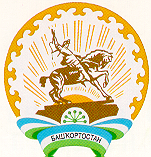 Борай районы муниципальрайонының Вострецов ауылсоветы ауыл биләмәhеХакимияте452974, Борай районы, Вострецово ауылы,Мәктәп  урамы, 3т. 2-72-14Республика Башкортостан Администрация сельского поселения Вострецовскийй сельсовет муниципального района Бураевский район452974, Бураевский район, с. Вострецово,ул. Школьная, 3т. 2-72-14